Professor Mhoze ChikoweroHistory 147R: Undergraduate Research Seminar in African HistoryUniversity of California, Santa BarbaraVenue & Time: HSSB 4020, Wed. 10:00-12:50pmOffice HSSB 4214Consultation Hours: Wed. 2-4pm, or by appointmentChikowero@history.ucsb.edu 	Return and get it					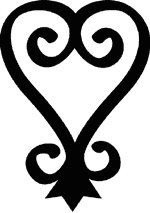 This research seminar in African History gives students an opportunity to explore themes in contemporary African histories through guided research and scheduled readings. The seminar centers colonialism as the key problematic. Leading with a documentary plus other foundational (especially primary) readings each week, we will dissect the various dimensions of colonialism and its legacies and help conceptualize issues and frame research topics for everyone. You do not need prior knowledge of African History. You will be required to make extensive use of primary sources to write a research paper on a topic chosen (in consultation with me) from a wide range of issues that may include the following themes: colonial warfare and African resistance; land questions; resource conflict and resource sovereignty; Islam and colonialism; missionary Christianity and colonialism; leisure and politics; colonial education policies; science and technology in Africa; colonial social engineering; indigenous knowledge systems; and self-liberation. You are required to identify your research theme and craft a thesis and outline by Week 3. I will also be writing an archives-based article during the course of the quarter, which you will have a chance to read and give me feedback on as the quarter progresses. This is to promote the spirit of co-writing between you and me.Grading: this is how grades are earned: 1). 10 percent attendance and informed class participation, 2). 10 percent impromptu quizzes, 3). 10 percent thesis and outline presentation, and 4). 70 percent final research paper. Find a colleague to read your paper very closely for you before I do.Readings and themesWe will start the seminar by viewing a documentary that was screened here at UCSB during the UCSB Human Rights Film Festival a few years ago, and then historicize it over the course of the quarter with a view to understanding how the present seeks to create the past. Week 1: The Image of AfricaChinua Achebe, “An Image of Africa,” Research in African Literatures 9, 1, 1978.Documentary: Mugabe and the White African: https://www.youtube.com/watch?v=7psV-jald54 Week 2: Historicizing the Image of Africa: Nomenclature, Historiography**Chris Lowe et al, “Talking about ‘Tribe’: Moving from Stereotypes to Analysis,” http://www.ciaonet.org/wps/loc01/, February 2008.Documentary: White King, Red Rubber, Black Death: https://www.youtube.com/watch?v=RmZd0Gw1vLEWeek 3: Ruling by HistoriographyJ.D. Omer-Cooper, “Shaka and the Rise of the Zulu,” in Klein and Johnson (eds.), Perspectives on the African Past, pp. 126-137.Julian Cobbing, “Mfecane as an Alibi: Thoughts on Dithakong and Mpolompo,” Journal of African History, Week 3: Colonial BlueprintsNative Committee of Inquiry Report, 1910-11Week 4: Religion and StateMhoze Chikowero, “Missionary Witchcrafting,” African Music, Power and Being.The Kaffir ExpressWeek 5: Leisure and Politics in AfricaMhoze Chikowero, “Architectures of Control,” African Music, Power and Being.Week 6: African Self-LiberationFranz Fanon, “On Violence,” The Wretched of the Earth.Battle of Algiers: https://www.youtube.com/watch?v=m-lWF100yTMWeek 7: Insurgency and CounterinsurgencyAgrippah Mutambara, “Chimoio.”Mau Mau: https://www.youtube.com/watch?v=d3y3zccaj8wWeek 8: Independence, and Subversion***Find and read a scholarly article on the Biafra “Civil” WarCuba and Africa Documentary: https://www.youtube.com/watch?v=jNpXUC391vcWeek 9:  Radical Political Economies of IndependenceThomas Sankara (1985) The ‘political orientation’ of Burkina Faso, Review of African Political Economy, 12:32, 48-55, DOI: 10.1080/03056248508703615Thomas Sankara: https://www.youtube.com/watch?v=tjjRLRMS69oQ: What is neocolonialism? Watch this documentary and answer the question (French African Connection): https://www.youtube.com/watch?v=lZKHZVVRITYWeek 10: NeocolonialismNaomi Klein, “Democracy Born in Chains,” The Shock Doctrine.Sol Plaatje, “Native Life in South Africa.”Documentary: The Big Debate on Land ReformAmandla!